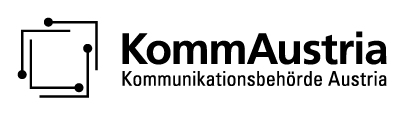 Pflichtfelder sind mit * gekennzeichnet. "i"-Hinweise sind im Anhang zu finden.Zutreffendes bitte ankreuzen!Ansuchen um Förderung gemäß § 11 Abs. 2 Z 1 des Presseförderungs-gesetzes 2004 im Jahr 2022 (Zuschuss an Vereinigungen zur Leseförderung)Mit nachfolgendem Formular beantragen Sie eine Förderung gemäß dem Abschnitt IV des Presseförderungsgesetzes 2004 und der Richtlinien für Förderungen gemäß dem Presseförderungsgesetz 2004.Das Formular ist VOLLSTÄNDIG und WAHRHEITSGEMÄSS auszufüllen! Unvollständig oder falsch ausgefüllte Ansuchen werden von der KommAustria nicht berücksichtigt, da die Förderungswürdigkeit der Vereinigung nicht beurteilt werden kann. StammdatenFirmaHauptsitz der FirmaZustelladressePerson(en) mit Vertretungsbefugnis iAnsprechperson(en) für die FörderabwicklungFolgende Dokumente müssen beigelegt werden:Alle juristische Personen legen bitte einen Registerauszug sowie einen aktuellen Jahresabschluss bei.Natürliche Personen legen bitte einen Meldezettel (Personendokument) sowie einen aktuellen Jahresabschluss/EA-Rechnung bei.Allgemeine AngabenBankverbindungAngaben zum Ansuchen

AngabenBeilagen
ErklärungenAntragsbezogene Erklärungen und Verpflichtungen  Der Förderungswerber/die Förderungswerberin bestätigt die Richtigkeit aller Angaben und verpflichtet sich *der KommAustria alle für die gegenständliche Förderung relevanten Unterlagen bei Bedarf zur Einsichtnahme und Überprüfung zur Verfügung zu stellenAnsprüche aus der gegenständlichen Förderung nicht zu zedierenbereits ausgezahlte Fördermittel über schriftliche Aufforderung der KommAustria ganz oder teilweise binnen 14 Tagen zurückzuzahlen, wobei gleichzeitig die Zusicherung einer Förderung - soweit diese noch nicht ausgezahlt wurde - erlischt, wenndie KommAustria über wesentliche Umstände unrichtig oder unvollständig unterrichtet wurdedas Zessionsverbot nicht eingehalten wurdedie Fördermittel widerrechtlich bezogen wurdendie unverzügliche Meldung über die Einstellung der Druckschrift, die Auflösung des Vereins, die Eröffnung eines Konkursverfahrens über das Vermögen des Förderungswerbers / der Förderungswerberin oder die Ablehnung der Eröffnung eines Konkurses mangels kostendeckenden Vermögens unterblieben istvon Organen der Europäischen Union die Aussetzung und/oder Rückforderung verlangt wird.  Der Förderungswerber/die Förderungswerberin bestätigt, dass die Richtlinien der KommAustria für den Beobachtungszeitraum (= das dem Ansuchen vorangegangene Jahr) zur Kenntnis genommen wurden. *  Der Förderungswerber/die Förderungswerberin bestätigt, dass der Datenverarbeitungshinweis zur Kenntnis genommen wurde. *Hilfetexte für Blöcke und Felder (alphabetisch sortiert):Block Allgemeine BemerkungenSonstige Hinweise bzw. Anmerkungen des Förderungswerbers.Block FirmaNameBitte geben Sie hier die Unternehmensbezeichnung, laut Firmenbuchauszug/Registrierauszug, einenVereinsnamen oder den Namen der Privatperson an.Block Person(en) mit VertretungsbefugnisTragen Sie hier folgende Personen ein:• alle vertretungsbefugten Personen laut Firmenbuch bzw. Vollmacht• mögliche Ansprechperson für entsprechende Anwendungen (z.B.: Förderansuchen, Rufnummernverwaltung, Entgeltbestimmungen etc.)• Personen ihrer Firma, die einen eigenen Zugriff (zusätzliche Benutzerkennung) zum eRTR Portal benötigen.Die jeweiligen Berechtigungen dieser Personen, müssen von einem Hauptbenutzer unter dem Menüpunkt„Berechtigungen“ in weiterer Folge definiert werden.Bitte reichen Sie das Ansuchen ein bei: KommAustria, Mariahilfer Straße 77-79, A-1060 Wien, Österreich Ende der Einreichfrist: 31. März 2022 (Datum des Einlangens) Antragsteller/Verein *Name * iName * iUmsatzsteuer-Identifikationsnummer (UID)Umsatzsteuer-Identifikationsnummer (UID)Typ * Juristische Person mit Firmenbuchnummer, (Firmenbuchnummer ergänzen)  Juristische Person mit Vereinsregisterzahl, (Vereinsregisterzahl ergänzen) Juristische Person mit Ergänzungsregisterzahl, (Ergänzungsregisterzahl ergänzen) Sonstige juristische Person, (Registernummer ergänzen) Natürliche Person (siehe unten)Typ * Juristische Person mit Firmenbuchnummer, (Firmenbuchnummer ergänzen)  Juristische Person mit Vereinsregisterzahl, (Vereinsregisterzahl ergänzen) Juristische Person mit Ergänzungsregisterzahl, (Ergänzungsregisterzahl ergänzen) Sonstige juristische Person, (Registernummer ergänzen) Natürliche Person (siehe unten)Firmenbuchnummer, Vereinsregisterzahl, Ergänzungsregisterzahl, Registernummer * iFirmenbuchnummer, Vereinsregisterzahl, Ergänzungsregisterzahl, Registernummer * iNatürliche Personen füllen bitte noch nachfolgende Felder aus:Natürliche Personen füllen bitte noch nachfolgende Felder aus:Nachname *Vorname *Geburtsdatum (TT.MM.JJJJ) *Geburtsdatum (TT.MM.JJJJ) *Hauptwohnsitz der natürlichen PersonHauptwohnsitz der natürlichen PersonStraße *Straße *PLZ *Ort *Land *Land *VertreterVertreterStraße *Straße *PLZ *Ort *Land *Land *TelefonFaxE-MailWebsiteZustelladresse *Zustelladresse *VertreterVertreterStraße *Straße *PLZ *Ort *Land *Land *TelefonFaxE-MailWebsiteZustelladresse *Zustelladresse *TitelNachname *Vorname *Vertretungsfunktion *Geben Sie zumindest eine Person an. ACHTUNG! Der vertragsrelevante Schriftverkehr erfolgt über die erste Ansprechperson. Die Förderzusage bzw. -absage wird ausschließlich an die erste Ansprechperson gesandt.IBAN * BICKontonameAusgaben im Vorjahr in EUR * Einnahmen im Vorjahr in EUR *Differenz Einnahmen – Ausgaben (wird automatisch berechnet)Vermögen per Stichtag 31.12. des Vorjahres *Beantragter Förderungsbetrag in EUR *BezeichnungWird nachgereicht bis../ wird beigelegtEntfällt, weilMitgliederverzeichnis, OrganigrammRechnungsabschluss, BilanzGeprüfte Einnahmen- Ausgaben-Rechnung für das VorjahrVermögensverzeichnis mit Stichtag 31.12. des VorjahresTätigkeitsbericht für dasVorjahrBudgetvoranschlag und Personalplan für das laufende JahrEine Vorschau auf das laufende JahrSonstige Beilagen (Broschüren, Allgemeines,...)Ort, DatumFirmenmäßige Zeichnung bzw. Unterschrift der Förderungswerberin/des Förderungswerbers bzw. der/des BevollmächtigtenStempel